Bean, Spinach and         Potato Soup           with Herbed Dough “Buns”Prep Time: 30 MinCook Time: 40 Min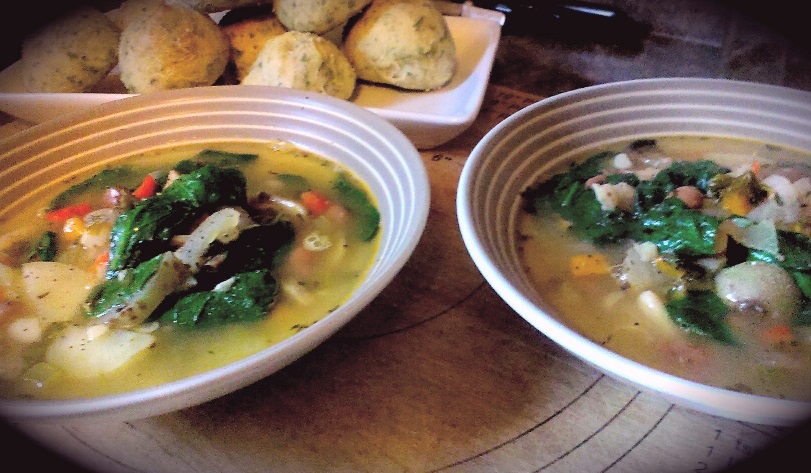 Combine water, yeast, and sugar in a large mixing bowl for 5 minutes or so until the top is foaming. Using a food processor, combine the flour, parsley, oregano, basil, and sea salt. Slowly pour in the yeast/water while the processor is running. Remove the dough and transfer to a floured surface, knead a few times and transfer to a lightly oiled bowl with a clean towel over top.After approximately 20 minutes, dough should be ready to use or refrigerated until ready to use (same day)In a large sauce pan, bring to temperature on medium and add the olive oil, onion, celery, and bell peppers. Give 2 pinches of sea salt and fry for 5 minutes. Stir in the mushrooms, potatoes, and garlic and give another pinch of sea salt. Allow to cook for 4 – 6 minutes.Mash ¼ of the beans using a fork. To the sauce pan add the mashed and whole beans, thyme, parsley, bay leaves, and vegetable stock. Sprinkle about a Tsp. and ½ of Sea Salt and 1 Tsp. Black pepper. Bring to a boil on medium stirring often. Cover and reduce to medium low for 10 – 15 minutes.Preheat oven to 425 FDivide the dough into 8 equal portions on a floured surface. Knead each piece a couple times and shape into a bowl. Line on a lightly oiled baking sheet and bake for 11 – 13 Min. Remove from oven and brush with EV olive oil. Sprinkle with grated parmesan and sea salt.Add the spinach to the soup and a pinch of sea salt and cook another 5minutes. Ready to Veg Out!